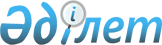 Об утверждении Правил допуска к полетам эксплуатантов авиации общего назначенияПриказ Министра по инвестициям и развитию Республики Казахстан от 30 октября 2015 года № 1023. Зарегистрирован в Министерстве юстиции Республики Казахстан 5 января 2016 года № 12804.
      В соответствии с подпунктом 41-33) пункта 1 статьи 14 Закона Республики Казахстан от 15 июля 2010 года "Об использовании воздушного пространства Республики Казахстан и деятельности авиации" и подпунктом 1) статьи 10 Закона Республики Казахстан от 15 апреля 2013 года "О государственных услугах" ПРИКАЗЫВАЮ:
      Сноска. Преамбула - в редакции приказа Министра индустрии и инфраструктурного развития РК от 12.05.2020 № 279 (вводится в действие по истечении двадцати одного календарного дня после дня его первого официального опубликования).


      1. Утвердить прилагаемые Правила допуска к полетам эксплуатантов авиации общего назначения.
      2. Комитету гражданской авиации Министерства по инвестициям и развитию Республики Казахстан (Сейдахметов Б.К.) обеспечить:
      1) государственную регистрацию настоящего приказа в Министерстве юстиции Республики Казахстан;
      2) в течение десяти календарных дней после государственной регистрации настоящего приказа в Министерстве юстиции Республики Казахстан, направление его копии на официальное опубликование в периодические печатные издания и информационно-правовую систему "Әділет", а также в Республиканский центр правовой информации для внесения в эталонный контрольный банк нормативных правовых актов Республики Казахстан;
      3) размещение настоящего приказа на интернет-ресурсе Министерства по инвестициям и развитию Республики Казахстан и на интранет-портале государственных органов;
      4) в течение десяти рабочих дней после государственной регистрации настоящего приказа в Министерстве юстиции Республики Казахстан представление в Юридический департамент Министерства по инвестициям и развитию Республики Казахстан сведений об исполнении мероприятий, предусмотренных подпунктами 1), 2) и 3) пункта 2 настоящего приказа.
      3. Контроль за исполнением настоящего приказа возложить на курирующего вице-министра по инвестициям и развитию Республики Казахстан.
      4. Настоящий приказ вводится в действие по истечении двадцати одного календарного дня после дня его первого официального опубликования.
      "СОГЛАСОВАН"   
      Министр национальной   
      экономики Республики Казахстан   
      ____________ Е. Досаев   
      4 декабря 2015 года Правила 
допуска к полетам эксплуатантов авиации общего назначения
      Сноска. Правила в редакции приказа Министра индустрии и инфраструктурного развития РК от 23.07.2019 № 540 (вводится в действие с 01.08.2019). Глава 1. Общие положения
      1. Настоящие Правила допуска к полетам эксплуатантов авиации общего назначения (далее – настоящие Правила) разработаны в соответствии с требованиями Закона Республики Казахстан от 15 июля 2010 года "Об использовании воздушного пространства Республики Казахстан и деятельности авиации" (далее – Закон), Закона Республики Казахстан от 15 апреля 2013 года "О государственных услугах" и Приложения 6 Конвенции о Международной гражданской авиации ратифицированный постановлением Верховного Совета Республики Казахстан от 2 июля 1992 года.
      Сноска. Пункт 1 - в редакции приказа Министра индустрии и инфраструктурного развития РК от 12.05.2020 № 279 (вводится в действие по истечении двадцати одного календарного дня после дня его первого официального опубликования).


      2. Настоящие Правила определяют порядок допуска к полетам эксплуатантов авиации общего назначения, эксплуатирующих самолеты с максимальной сертифицированной взлетной массой свыше пяти тысяч семисот килограмм и (или) самолеты, оснащенные одним или несколькими турбореактивными двигателями, вертолеты с максимальной сертифицированной взлетной массой свыше три тысячи сто восемьдесят килограмм (далее – эксплуатант) и порядок оказания государственной услуги "Выдача свидетельства на право выполнения полетов (эксплуатант авиации общего назначения).
      Сноска. Пункт 2 - в редакции приказа Министра индустрии и инфраструктурного развития РК от 12.05.2020 № 279 (вводится в действие по истечении двадцати одного календарного дня после дня его первого официального опубликования).


      3. В настоящих Правилах применяются следующие термины и определения:
      1) эксплуатант – физическое или юридическое лицо, занимающееся эксплуатацией гражданских воздушных судов или предлагающее свои услуги в этой области;
      2) авиация общего назначения – гражданская авиация, находящаяся в собственности физических и (или) юридических лиц и используемая в целях перевозки пассажиров, багажа, груза и почтовых отправлений (воздушные перевозки), выполнения авиационных работ и проведения поисково-спасательных и аварийно-спасательных работ, оказания помощи в случае стихийных бедствий не за плату и не по найму, а также в целях проведения учебных, спортивных, культурно-просветительных мероприятий, развития технического творчества и удовлетворения личных потребностей эксплуатанта воздушного судна;
      3) заявитель – физическое или юридическое лицо, обратившееся в уполномоченную организацию в сфере гражданской авиации для получения допуска к полетам в качестве эксплуатанта авиации общего назначения;
      4) руководство эксплуатанта по регулированию технического обслуживания – документ, содержащий описание процедур эксплуатанта, которые обеспечивают возможность управления своевременным и удовлетворительным выполнением всех плановых и неплановых работ по техническому обслуживанию воздушных судов данного эксплуатанта;
      5) свидетельство на право выполнения полетов – документ, выдаваемый уполномоченной организацией (уполномоченным органом) в сфере гражданской авиации, удостоверяющий допуск к полетам эксплуатанта авиации общего назначения и соответствие требованиям, установленным настоящими Правилами;
      6) руководство по производству полетов – документ, содержащий правила, инструкции и рекомендации для использования эксплуатационным персоналом при выполнении своих обязанностей.
      4. Допуск к полетам осуществляется в следующем порядке: 
      1) подача заявителем заявки, веб-портал "электронного правительства" на получение допуска к полетам по форме, согласно приложению 1 к настоящим Правилам с приложением перечня документов, прилагаемых к заявке, приведенного в приложении 2 к настоящим Правилам;
      К заявке также прилагается Руководство по производству полетов по форме, согласно приложению 3 к настоящим Правилам, Руководство эксплуатанта по регулированию технического обслуживания в соответствии с Приложением 6 к Конвенции о международной гражданской авиации ратифицированный постановлением Верховного Совета Республики Казахстан от 2 июля 1992 года;
      2) проверка документов уполномоченной организацией в сфере гражданской авиации (далее – уполномоченная организация);
      3) проведение уполномоченной организацией обследования заявителя;
      4) допуск к полетам – выдача свидетельства на право выполнения полетов (эксплуатант авиации общего назначения).
      Сноска. Пункт 4 с изменением, внесенным приказом и.о. Министра индустрии и инфраструктурного развития РК от 17.08.2021 № 446 (вводится в действие по истечении шестидесяти календарных дней после дня их первого официального опубликования).

 Глава 2. Порядок допуска к полетам эксплуатантов авиации общего назначения и описание порядка оказания государственной услуги
      Сноска. Заголовок главы 2 - в редакции приказа Министра индустрии и инфраструктурного развития РК от 12.05.2020 № 279 (вводится в действие по истечении двадцати одного календарного дня после дня его первого официального опубликования). Параграф 1. Подача заявки и документов
      5. Для получения государственной услуги "Выдача свидетельства на право выполнения полетов (эксплуатант авиации общего назначения)" заявитель за 60 (шестьдесят) рабочих дней до планируемой даты начала выполнения полетов через веб-портал "электронного правительства" (далее – портал) направляет в Акционерное общество "Авиационная администрация Казахстана" (далее – уполномоченная организация) заявку на получение свидетельства на право выполнения полетов эксплуатантам авиации общего назначения (далее – заявка) по форме согласно приложению 1 к настоящим Правилам и документы, предусмотренные пунктом 8 перечня основных требований к оказанию государственной услуги Выдача свидетельства на право выполнения полетов (эксплуатант авиации общего назначения) (далее – Перечень основных требований к оказанию государственной услуги) согласно приложению 2 к настоящим Правилам.
      Перечень основных требований к оказанию государственной услуги, включающий характеристику процесса, форму, содержание и результат оказания, а также иные сведения с учетом особенностей оказания государственной услуги изложены в Перечне основных требований к оказанию государственной услуги.
      При подаче заявителем всех необходимых документов в электронном виде посредством портала - в "личном кабинете", отображается его статус о принятии запроса для оказания государственной услуги с указанием даты получения результата государственной услуги.
      При обращении заявителя после окончания рабочего времени, в выходные и праздничные дни, согласно трудовому законодательству Республики Казахстан, регистрация заявки по оказанию государственной услуги осуществляется следующим рабочим днем.
      Сведения о документах, удостоверяющих личность, о государственной регистрации (перерегистрации) юридического лица, о государственной регистрации в качестве индивидуального предпринимателя, уполномоченная организация получает из соответствующих государственных информационных систем через шлюз "электронного правительства".
      Уполномоченная организация получает электронные документы из сервиса цифровых документов через реализованную интеграцию при условии согласия владельца документа, предоставленного посредством зарегистрированного на веб-портале "электронного правительства" абонентского номера сотовой связи пользователя путем передачи одноразового пароля или путем отправления короткого текстового сообщения в качестве ответа на уведомление веб-портала "электронного правительства.
      Истребование от заявителя документов, получаемых из информационных систем, не допускается.
      Сноска. Пункт 5 - в редакции приказа Министра индустрии и инфраструктурного развития РК от 02.02.2023 № 69 (вводится в действие по истечении десяти календарных дней после дня его первого официального опубликования).


      6. Заявитель обеспечивает достоверность предоставляемых сведений. Параграф 2. Проверка документов
      7. В день поступления заявки с пакетом документов услугодатель осуществляет регистрацию и назначает исполнителя.
      Срок рассмотрения заявки и документов составляет 20 (двадцать) рабочих дней с момента регистрации заявки. 
      При представлении услугополучателем документов с истекшим сроком действия и (или) при установлении факта неполноты представленных документов согласно пункту 8 Перечня основных требований к оказанию государственной услуги, услугодатель в течение 2 (двух) рабочих дней с момента регистрации направляет мотивированный ответ об отказе (далее – отказ) в произвольной форме о дальнейшем рассмотрении заявки.
      Исполнитель: 
      1) рассматривает представленные документы, на предмет соответствия требованиям настоящих Правил;
      2) при наличии оснований для отказа в рассмотрении документов, предусмотренных в пункте 9 Перечня основных требований к оказанию государственной услуги направляет услугополучателю мотивированный отказ в оказании государственной услуги.
      При соответствии документов требованиям настоящих Правил, уполномоченной организацией направляется заявителю решение о проведении обследования.
      Для проведения обследования, в течение 4 (четырех) рабочих дней с момента принятия решения, создается Комиссия из числа авиационных инспекторов уполномоченной организации (далее - Комиссия).
      Сведения о документе, удостоверяющем личность, о государственной регистрации (перерегистрации) юридического лица, индивидуального предпринимателя, услугодатель получает из соответствующих государственных информационных систем через шлюз "электронного правительства".
      Сноска. Пункт 7 - в редакции приказа Министра индустрии и инфраструктурного развития РК от 02.02.2023 № 69 (вводится в действие по истечении десяти календарных дней после дня его первого официального опубликования).


      8. После рассмотрения заявки и документов уполномоченной организацией создается комиссия для проведения обследования заявителя (далее – Комиссия) с включением в ее состав авиационных инспекторов. Параграф 3. Проведение обследования
      9. Уполномоченная организация проводит обследование в течение восьми рабочих дней на наличие у заявителя сертифицированных воздушных судов, подготовленного персонала, документации, оборудования, необходимыми для летной, технической эксплуатации воздушных судов и обеспечения выполнения полетов, а также обязательных видов страхования.
      10. По результатам обследования составляется Акт обследования эксплуатанта (далее – Акт) в течение 4 (четырех) рабочих дней по форме, согласно приложению 5 к настоящим Правилам в двух экземплярах с указанием фактического состояния объектов заявителя, выводов, рекомендаций и заключения о допуске либо не допуске к полетам эксплуатанта. Акт обследования подписывается членами Комиссии, который является основанием для выдачи свидетельства на право выполнения полетов эксплуатантам авиации общего назначения и представляется заявителю для ознакомления.
      При выявлении оснований для отказа в оказании государственной услуги, уполномоченная организация уведомляет заявителя о предварительном решении об отказе в оказании государственной услуги, а также времени и месте (способе) проведения заслушивания для возможности выразить заявителю позицию по предварительному решению.
      Уведомление о заслушивании направляется не менее чем за 3 (три) рабочих дня до завершения срока оказания государственной услуги согласно статьи 73 Административного процедурно-процессуального кодекса Республики Казахстан. Заслушивание проводится не позднее 2 (двух) рабочих дней со дня уведомления.
      По итогам заслушивания формируется результат оказания государственной услуги, либо мотивированный отказ в оказании государственной услуги.
      При обращении через портал, в "личный кабинет" заявителя, направляется уведомление о результате государственной услуги.
      Сноска. Пункт 10 - в редакции приказа Министра индустрии и инфраструктурного развития РК от 12.04.2022 № 201 (вводится в действие по истечении шестидесяти календарных дней после дня его первого официального опубликования).


      11. Свидетельство на право выполнения полетов не подлежит передаче другому лицу.
      12. Свидетельство на право выполнения полетов выдается бессрочно.
      13. Копия свидетельства на право выполнения полетов, заверенная подписью и печатью (при наличии) эксплуатанта авиации общего назначения и копии, связанных с ним эксплуатационных спецификаций, находятся на борту воздушного судна.
      При выполнении международных полетов на борту воздушного судна находится копия свидетельства на право выполнения полетов, заверенная подписью руководителя или лица, уполномоченного им и печатью уполномоченной организацией.
      14. Эксплуатант авиации общего назначения обеспечивает безопасность полетов. Параграф 4. Принятие решения о допуске к полетам
      15. После получения акта уполномоченная организация в течение 3 (трех) рабочих дней осуществляет выдачу свидетельства на право выполнения полетов по форме согласно приложению 6 к настоящим Правилам.
      Сноска. Пункт 15 - в редакции приказа Министра индустрии и инфраструктурного развития РК от 12.04.2022 № 201 (вводится в действие по истечении шестидесяти календарных дней после дня его первого официального опубликования).


      16. Уполномоченная организация обеспечивает внесение данных о стадии оказания государственной услуги в информационную систему мониторинга оказания государственных услуг в порядке, установленном уполномоченным органом в сфере информатизации.
      При оказании государственной услуги посредством государственной информационной системы разрешений и уведомлений, данные о стадии оказания государственной услуги поступают в автоматическом режиме в информационную систему мониторинга оказания государственных услуг.
      Уполномоченный орган в сфере гражданской авиации в течение трех рабочих дней после государственной регистрации приказа, направляет информацию о внесенных изменениях и (или) дополнениях в настоящие Правила, определяющие порядок оказания государственной услуги услугодателю и в единый контакт-центр;
      Сноска. Пункт 16 - в редакции приказа Министра индустрии и инфраструктурного развития РК от 02.02.2023 № 69 (вводится в действие по истечении десяти календарных дней после дня его первого официального опубликования).

 Глава 3. Приостановление и возобновление действия свидетельства на право выполнения полетов
      17. Уполномоченная организация приостанавливает действие свидетельства на право выполнения полетов в случаях:
      1) несоблюдения эксплуатантом (владельцем) воздушного судна требований и ограничений, установленных настоящими Правилами;
      2) необеспечения страхования в соответствии с требованиями законов Республики Казахстан об обязательных видах страхования;
      3) выявления нарушений, предусмотренных пунктом 2 статьи 16-3 Закона;
      4) письменного заявления эксплуатанта.
      При выявлении нарушений предусмотренных подпунктами 1), 2) и 3) пункта 17 настоящих Правил уполномоченная организация направляет эксплуатанту письменное уведомление о приостановлении свидетельства на право выполнения полетов в течение трех рабочих дней со дня выявления нарушений.
      Сноска. Пункт 17 с изменением, внесенным приказом Министра индустрии и инфраструктурного развития РК от 02.02.2023 № 69 (вводится в действие по истечении десяти календарных дней после дня его первого официального опубликования).


      18. Эксплуатант после получения уведомления в течение семи рабочих дней направляет уполномоченную организацию план корректирующих действий по устранению выявленных нарушений (далее – план).
      19. Уполномоченная организация контролирует выполнение плана эксплуатантом в установленные сроки путем проведения проверки.
      По итогам проверки выполнения плана уполномоченная организация в течение трех рабочих дней:
      при выполнении плана возобновляет действие свидетельство на право выполнения полета;
      при невыполнении плана направляет мотивированный отказ в допуске.
      Сноска. Пункт 19 - в редакции приказа Министра индустрии и инфраструктурного развития РК от 02.02.2023 № 69 (вводится в действие по истечении десяти календарных дней после дня его первого официального опубликования).


      20. Решение по возобновлению либо отказу в допуске эксплуатанта авиации общего назначения уполномоченная организация сообщает эксплуатанту в письменной форме в срок – два рабочих дня с момента окончания проверки.
      Сноска. Пункт 20 - в редакции приказа Министра индустрии и инфраструктурного развития РК от 02.02.2023 № 69 (вводится в действие по истечении десяти календарных дней после дня его первого официального опубликования).


      21. Рассмотрение жалобы на административное действие (бездействие) уполномоченной организации, связанное с принятием административного акта в административном (досудебном) порядке производится вышестоящим административным органом, должностным лицом, уполномоченным органом по оценке и контролю за качеством оказания государственных услуг в соответствии с законодательством Республики Казахстан.
      Сноска. Правила дополнены пунктом 21 в соответствии с приказом Министра индустрии и инфраструктурного развития РК от 12.05.2020 № 279 (вводится в действие по истечении двадцати одного календарного дня после дня его первого официального опубликования); в редакции приказа Министра индустрии и инфраструктурного развития РК от 12.04.2022 № 201 (вводится в действие по истечении шестидесяти календарных дней после дня его первого официального опубликования).


      22. Жалоба заявителя в соответствии с пунктом 2 статьи 25 Закона Республики Казахстан "О государственных услугах" подлежит рассмотрению:
      1) уполномоченной организации – в течение 5 (пяти) рабочих дней со дня ее регистрации;
      2) уполномоченным органом в сфере гражданской авиации, уполномоченным органом по оценке и контролю за качеством оказания государственных услуг – в течение 15 (пятнадцати) рабочих дней со дня ее регистрации.
      Сноска. Правила дополнены пунктом 22 в соответствии с приказом Министра индустрии и инфраструктурного развития РК от 12.05.2020 № 279 (вводится в действие по истечении двадцати одного календарного дня после дня его первого официального опубликования); в редакции приказа Министра индустрии и инфраструктурного развития РК от 12.04.2022 № 201 (вводится в действие по истечении шестидесяти календарных дней после дня его первого официального опубликования).


      23. Жалоба подается в уполномоченную организацию и (или) в уполномоченный орган в сфере гражданской авиации и (или) должностному лицу, чье решение, действие (бездействие) обжалуются, а также в уполномоченный орган по оценке и контролю за качеством оказания государственных услуг в соответствии с законодательством Республики Казахстан.
      Уполномоченная организация, уполномоченный орган в сфере гражданской авиации, должностное лицо, чье решение, действие (бездействие) обжалуются, не позднее 3 (трех) рабочих дней со дня поступления жалобы направляют ее и административное дело в орган, рассматривающий жалобу.
      При этом, уполномоченная организация, уполномоченный орган в сфере гражданской авиации, должностное лицо, чье решение, действие (бездействие) обжалуются, не направляют жалобу в орган, рассматривающий жалобу, если в течение 3 (трех) рабочих дней принято решение либо иное административное действие, полностью удовлетворяющие требованиям, указанным в жалобе.
      Срок рассмотрения жалобы уполномоченной организацией, уполномоченным органом в сфере гражданской авиации, уполномоченным органом по оценке и контролю за качеством оказания государственных услуг в соответствии с пунктом 4 статьи 25 Закона Республики Казахстан "О государственных услугах" продлевается не более чем на 10 (десять) рабочих дней в случаях:
      1) проведения дополнительного изучения или проверки по жалобе либо проверки с выездом на место;
      2) получения дополнительной информации.
      В случае продления срока рассмотрения жалобы должностное лицо, наделенное полномочиями по рассмотрению жалоб, в течение 3 (трех) рабочих дней с момента продления срока рассмотрения жалобы сообщает в письменной форме (при подаче жалобы на бумажном носителе) или электронной форме (при подаче жалобы в электронном виде) заявителю, подавшему жалобу, о продлении срока рассмотрения жалобы с указанием причин продления.
      Если иное не предусмотрено законами Республики Казахстан, обращение в суд допускается после обжалования в досудебном порядке согласно пункту 5 статьи 91 Административного процедурно-процессуального кодекса Республики Казахстан.
      Сноска. Правила дополнены пунктом 23 в соответствии с приказом Министра индустрии и инфраструктурного развития РК от 12.05.2020 № 279 (вводится в действие по истечении двадцати одного календарного дня после дня его первого официального опубликования); в редакции приказа Министра индустрии и инфраструктурного развития РК от 12.04.2022 № 201 (вводится в действие по истечении шестидесяти календарных дней после дня его первого официального опубликования).

                          Заявка на получение допуска к полетам
      Прошу провести обследование _____________________________________                                      (полное название заявителя)с целью _______________________________________________________________       (получения допуска эксплуатанта авиации общего назначения к полетам навнутренних (международных) воздушных линиях)планируемая дата начала полетов_________________________________________заявитель обязуется отвечать требованиям Правил допуска к полетам эксплуатантовавиации общего назначения и предоставлять возможность уполномоченной организации в сфере гражданской авиации осуществлять контроль за организацией,обеспечением и выполнением полетов._______________________________________________________________________        (должность руководителя, фамилия имя отчество (при наличии),                   подпись заявителя - (юридического лица)____________________________________________________________________  (фамилия имя отчество (при наличии) подпись) заявителя – (физического лица) Перечень основных требований к оказанию государственной услуги "Выдача свидетельства на право выполнения полетов" (эксплуатант авиации общего назначения)"
      Сноска. Приложение 2 - в редакции приказа Министра индустрии и инфраструктурного развития РК от 02.02.2023 № 69 (вводится в действие по истечении десяти календарных дней после дня его первого официального опубликования). Руководство по производству полетов
      Руководство по производству полетов разрабатывается заявителем в соответствии с Приложением 6 к Конвенции о международной гражданской авиации ратифицированный постановлением Верховного Совета Республики Казахстан от 2 июля 1992 года.
      1. Содержание руководства:
      1) Оглавление;
      2) страница учета поправок и перечень действующих страниц, если при каждой поправке не перевыпускается весь документ и на документе не указана дата вступления в силу;
      3) служебные обязанности, ответственность и субординация руководящего и эксплуатационного персонала;
      4) система управления безопасностью полетов эксплуатанта (воздушные суда с сертифицированной взлетной массой свыше 5700 кг.);
      5) система руководства полетами;
      6) правила в отношении MEL (когда применяются);
      7) производство полетов в нормальных условиях;
      8) стандартные эксплуатационные процедуры (SOP);
      9) метеорологические ограничения;
      10) ограничения полетного и рабочего времени;
      11) чрезвычайные ситуации в полете;
      12) анализ авиационных происшествий и инцидентов;
      13) квалификация и подготовка персонала;
      14) ведение учетной документации;
      15) описание системы управления техническим обслуживанием;
      16) эксплуатационные ограничения летно-технических характеристик;
      17) использование/сохранение записей регистраторов полетных и речевых данных;
      18) инструкции по перевозке опасных грузов, включая действия, которые надлежит предпринять в случае возникновения аварийной ситуации;
      19) инструкции и требования к подготовке в области использования расширенных эксплуатационных возможностей для полетов воздушных судов, оборудованных системами автоматической посадки, коллиматорными (HUD) или эквивалентными индикаторами, системами технической визуализации (EVS, SVS или CVS);
      20) инструкции и требования к подготовке в области использования электронной полетной документации (EFB);
      21) выполнение полетов в воздушном пространстве с RVSM, MNPS, RNAV или RNP. Руководство эксплуатанта по регулированию 
технического обслуживания
      Сноска. Приложение 4 исключено приказом и.о. Министра индустрии и инфраструктурного развития РК от 17.08.2021 № 446 (вводится в действие по истечении шестидесяти календарных дней после дня их первого официального опубликования). Акт обследования эксплуатанта авиации общего назначения
      В соответствии с приказом________________________________________                               (наименование уполномоченной организации)от " __ " 20 __ года № ________ комиссией в составе:Председатель: _________________________________________________________             (фамилия имя отчество (при наличии) (далее – Ф.И.О.)Члены комиссии: _______________________________________________________             (Ф. И. О., должность)Проведено обследование эксплуатанта авиации общего назначения______________________________________________________________________       (наименование эксплуатанта воздушного судна)Текст заключенияПредседатель: ____________________________________________ ____________                         (Ф. И. О.)                               (подпись)Члены комиссии: _________________________________________ ____________                         (Ф. И. О.)                               (подпись)С Актом ознакомлен:Эксплуатант авиации общего назначения _________________________ _________                                           (Ф. И. О.)       (подпись) Свидетельство на право выполнения полетов 
и эксплуатационные спецификации _________________________________________________________________________ Наименование уполномоченной организации СВИДЕТЕЛЬСТВО
на право выполнения полетов
(эксплуатант авиации общего назначения) № KAZ – 03/001
      Настоящее свидетельство удостоверяет допуск эксплуатанта авиации общегоназначения ____________________________________________________________________                   (наименование эксплуатанта)к выполнению полетов, как это определено в прилагаемых эксплуатационныхспецификациях, в соответствии с Правилами допуска к полетам эксплуатантовавиации общего назначения и. руководством по производству полетов.       Инспекционный контроль осуществляет_____________________________________                               (наименование уполномоченной организации)_______________________       ____________________________________       __________Руководитель уполномоченной организации (фамилия имя отчество (при наличии) (далее – Ф.И.О.) (подпись) либо лицо, им уполномоченное
      место печати (при наличии) (далее – МП) 
      Дата выдачи: "___" ________ 20__года Наименование уполномоченной организации ______________________________________________________________________________ (название эксплуатанта, свидетельство №____) Эксплуатационные спецификации (эксплуатационные требования и ограничения) Часть А – Общие положения 
      1. Настоящие эксплуатационные спецификации выдаются в соответствии с Правилами допуска к полетам эксплуатантов авиации общего назначения и в соответствии с Приложением 6 Конвенции о Международной гражданской авиации ратифицированный постановлением Верховного Совета Республики Казахстан от 2 июля 1992 года. Эксплуатант, подготовлен к выполнению полетов.
      2. Эксплуатанту разрешается эксплуатировать для выполнения полетов авиации общего назначения на внутренних (международных) воздушных линиях воздушные суда следующих изготовителей и моделей:
      В графе 1 указывается завод – изготовитель воздушного судна;
      в графе 2 указываются тип и номер государственной регистрации воздушного судна;
      в графе 3 – показатель в тоннах или килограммах и количество пассажирских мест.
      ___________________________________             _________             __________Руководитель уполномоченной организации (Ф.И.О.) (подпись) либо лицо, им уполномоченное
      М.П.
      Дата выдачи: "___" ________ 20__года
      Наименование уполномоченной организации ___________________________________________________________________ Эксплуатационные спецификации (эксплуатационные требования и ограничения) Часть В - Разрешение и ограничения на маршрутах Наименование уполномоченной организации __________________________________________________________________________ Эксплуатационные спецификации (эксплуатационные требования и ограничения) Часть В/1 - Разрешение и ограничения на маршрутах (вертолеты)
					© 2012. РГП на ПХВ «Институт законодательства и правовой информации Республики Казахстан» Министерства юстиции Республики Казахстан
				
Министр
по инвестициям и развитию
Республики Казахстан
А. ИсекешевУтверждены
приказом Министра
по инвестиции и развитию
Республики Казахстан
от 30 октября 2015 года № 1023Приложение 1
к Правилам допуска к полетам
эксплуатантов авиации общего
назначенияФормаРуководителю уполномоченной организацииПриложение 2
к Правилам допуска
к полетам эксплуатантов
авиации общего назначения
1
Наименование услугодателя
Акционерное общество "Авиационная администрация Казахстана"
2
Способы предоставления государственной услуги
портал "электронного правительства"
3
Срок оказания государственной услуги
Выдача свидетельства на право выполнения полетов (эксплуатант авиации общего назначения) (далее – свидетельство) – 60 (шестьдесят) рабочих дней;
4
Форма оказания государственной услуги
Электронная (полностью автоматизированная).
5
Результат оказания государственной услуги
Свидетельство на право выполнения полетов эксплуатантам авиации общего назначения либо мотивированный ответ об отказе в оказании государственной услуги: электронная (полностью автоматизированная)
6
Размер оплаты, взимаемой с услугополучателя при оказании государственной услуги, и способы ее взимания в случаях, предусмотренных законодательством Республики Казахстан
Бесплатно
7
График работы 
1) портал – круглосуточно, за исключением технических перерывов в связи с проведением ремонтных работ (при обращении услугополучателя после окончания рабочего времени, в выходные и праздничные дни согласно трудовому законодательству Республики Казахстан, прием заявки и выдача результата оказания государственной услуги осуществляется следующим рабочим днем);
2) услугодатель – с понедельника по пятницу включительно, с 08.30 до 17.30 часов с перерывом на обед с 13.00 часов до 14.00 часов, кроме выходных и праздничных дней согласно трудовому законодательству Республики Казахстан.
8
Перечень документов и сведений, истребуемых у услугополучателя для оказания государственной услуги
Для получения свидетельства на право выполнения полетов (эксплуатант авиации общего назначения):
1) заявку по форме, согласно приложению 1 настоящих Правил, с приложением следующих документов:
2) электронная копия руководства по производству полетов в соответствии с Приложением 6 к Конвенции о международной гражданской авиации ратифицированный постановлением Верховного Совета Республики;
3) электронная копия руководства эксплуатанта по регулированию технического обслуживания или договор на организацию по техническому обслуживанию в соответствии с Приложением 6 к Конвенции о международной гражданской авиации ратифицированный постановлением Верховного Совета Республики Казахстан;
4) электронная копия договоров на обеспечение полетов;
5) электронная копия программ авиационной безопасности эксплуатанта;
6) электронная копия проекта эксплуатационных спецификаций;
7) электронная копия договоров (контракта) на аренду воздушного судна без экипажа (при наличии арендованного воздушного судна).
При подаче документов физического лица через портал предоставляется заявка по форме, согласно приложению 1 настоящих Правил, с приложением вышеуказанных документов в электронном виде.
Сведения о документах, удостоверяющих личность, государственной регистрации (перерегистрации) юридического лица, о государственной регистрации в качестве индивидуального предпринимателя, свидетельстве на право выполнения полетов (эксплуатант авиации общего назначения), уполномоченная организация получает из соответствующих государственных информационных систем через шлюз "электронного правительства" (при необходимости).
При сдаче заявителем всех необходимых документов через портал заявителю в "личный кабинет" направляется статус о принятии запроса для оказания государственной услуги, с указанием даты и времени получения результата государственной услуги.
9
Основания для отказа в оказании государственной услуги, установленные законодательством Республики Казахстан
1) установление недостоверности документов, представленных услугополучателем для получения государственной услуги, и (или) данных (сведений), содержащихся в них;
2) несоответствие услугополучателя и (или) представленных материалов, объектов, данных и сведений, необходимых для оказания государственной услуги, требованиям настоящих Правил, нормам летной годности гражданских воздушных судов Республики Казахстан, Закона или авиационным стандартам ИКАО;
3) в отношении услугополучателя имеется вступившее в законную силу решение (приговор) суда о запрещении деятельности или отдельных видов деятельности, требующих получения определенной государственной услуги;
4) отсутствие согласия услугополучателя, предоставляемого в соответствии со статьей 8 Закона Республики Казахстан "О персональных данных и их защите", на доступ к персональным данным ограниченного доступа, которые требуются для оказания государственной услуги.
10
Иные требования с учетом особенностей оказания государственной услуги
Адреса мест оказания государственной услуги размещены на интернет-ресурсе:
Министерства – www.miid.gov.kz, раздел "Государственные услуги" 
Услугополучатель имеет возможность получения:
государственной услуги в электронной форме через портал при условии наличия ЭЦП;
информации о порядке и статусе оказания государственной услуги в режиме удаленного доступа посредством "личного кабинета" портала, а также единого контакт-центра по вопросам оказания государственных услуг.
Телефон Единого контакт центра по вопросам оказания государственных услуг: 1414, 8 800 080 7777.Приложение 3
 к Правилам допуска к полетам
 эксплуатантов авиации
общего назначенияФормаПриложение 4
 к Правилам допуска к полетам
 эксплуатантов авиации
общего назначенияПриложение 5
 к Правилам допуска к полетам
 эксплуатантов авиации
общего назначенияФормаПриложение 6
 к Правилам допуска к полетам
 эксплуатантов авиации
общего назначенияФорма
Наименование
эксплуатанта
Адрес эксплуатанта:
Телефон:
Факс:
E-mail:
Оперативная связь в эксплуатации
Контактная информация:
Изготовитель
Модель
Максимальная грузоподъемность и пассажировместимость
1
2
3
Контактная информация о выдающей уполномоченной организации 
Tелефон: ______________; Факс: _____________; E-mail: _____________
Контактная информация о выдающей уполномоченной организации 
Tелефон: ______________; Факс: _____________; E-mail: _____________
Контактная информация о выдающей уполномоченной организации 
Tелефон: ______________; Факс: _____________; E-mail: _____________
Контактная информация о выдающей уполномоченной организации 
Tелефон: ______________; Факс: _____________; E-mail: _____________
Контактная информация о выдающей уполномоченной организации 
Tелефон: ______________; Факс: _____________; E-mail: _____________
Свидетельство №: ____ Название эксплуатанта: ______________ Дата: _______ 
Коммерческое название (при наличии) Подпись:_________
_________________________________ МП
Свидетельство №: ____ Название эксплуатанта: ______________ Дата: _______ 
Коммерческое название (при наличии) Подпись:_________
_________________________________ МП
Свидетельство №: ____ Название эксплуатанта: ______________ Дата: _______ 
Коммерческое название (при наличии) Подпись:_________
_________________________________ МП
Свидетельство №: ____ Название эксплуатанта: ______________ Дата: _______ 
Коммерческое название (при наличии) Подпись:_________
_________________________________ МП
Свидетельство №: ____ Название эксплуатанта: ______________ Дата: _______ 
Коммерческое название (при наличии) Подпись:_________
_________________________________ МП
Модель воздушного судна: Регистрационный номер:
Модель воздушного судна: Регистрационный номер:
Модель воздушного судна: Регистрационный номер:
Модель воздушного судна: Регистрационный номер:
Модель воздушного судна: Регистрационный номер:
Виды полетов: Некоммерческие воздушные перевозки: 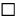 Нерегулярные; 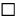 Пассажиры; 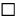 Грузы; 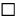 Прочее________________
Виды полетов: Некоммерческие воздушные перевозки: Нерегулярные; Пассажиры; Грузы; Прочее________________
Виды полетов: Некоммерческие воздушные перевозки: Нерегулярные; Пассажиры; Грузы; Прочее________________
Виды полетов: Некоммерческие воздушные перевозки: Нерегулярные; Пассажиры; Грузы; Прочее________________
Виды полетов: Некоммерческие воздушные перевозки: Нерегулярные; Пассажиры; Грузы; Прочее________________
Район(ы) полетов: 
Район(ы) полетов: 
Район(ы) полетов: 
Район(ы) полетов: 
Район(ы) полетов: 
Специальные ограничения: 
Специальные ограничения: 
Специальные ограничения: 
Специальные ограничения: 
Специальные ограничения: 
Специальные
Разрешения:
Да
Нет
Специальные утверждения
Примечания
Опасные грузы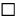 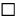 
Перевозка опасных грузов осуществляется в соответствии с требованиями Технических инструкций ИКАО
Полеты в условиях ограниченной видимости: 
Заход на посадку и посадка;
Взлет
Расширенные эксплуатационные возможности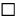 ☐
☐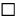 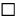 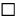 
САТ RVR: м; DH м (фут);
RVR:__ м
RVSM 
☐Неприменимо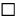 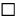 
EDTO 
☐ Неприменимо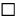 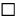 
Пороговое время:_______мин
Максимальное время полета до запасного эродрома:___мин
Навигационные
спецификации для полетов
в условиях PBN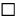 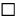 
Сохранение летной годности
EFB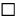 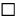 
Прочее 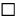 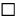 
Контактная информация о выдающей уполномоченной организации 
Tелефон: ______________; Факс: _____________; E-mail: _____________
Контактная информация о выдающей уполномоченной организации 
Tелефон: ______________; Факс: _____________; E-mail: _____________
Контактная информация о выдающей уполномоченной организации 
Tелефон: ______________; Факс: _____________; E-mail: _____________
Контактная информация о выдающей уполномоченной организации 
Tелефон: ______________; Факс: _____________; E-mail: _____________
Контактная информация о выдающей уполномоченной организации 
Tелефон: ______________; Факс: _____________; E-mail: _____________
Свидетельство №: ____ Название эксплуатанта: ______________ Дата: _______ 
Коммерческое название (при наличии) Подпись:_________
_________________________________ МП
Свидетельство №: ____ Название эксплуатанта: ______________ Дата: _______ 
Коммерческое название (при наличии) Подпись:_________
_________________________________ МП
Свидетельство №: ____ Название эксплуатанта: ______________ Дата: _______ 
Коммерческое название (при наличии) Подпись:_________
_________________________________ МП
Свидетельство №: ____ Название эксплуатанта: ______________ Дата: _______ 
Коммерческое название (при наличии) Подпись:_________
_________________________________ МП
Свидетельство №: ____ Название эксплуатанта: ______________ Дата: _______ 
Коммерческое название (при наличии) Подпись:_________
_________________________________ МП
Модель воздушного судна: Регистрационный номер:
Модель воздушного судна: Регистрационный номер:
Модель воздушного судна: Регистрационный номер:
Модель воздушного судна: Регистрационный номер:
Модель воздушного судна: Регистрационный номер:
Виды полетов: Некоммерческие воздушные перевозки: 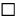 Нерегулярные; 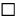 Пассажиры; 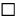 Грузы; 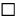  Прочее________________
Виды полетов: Некоммерческие воздушные перевозки: Нерегулярные; Пассажиры; Грузы;  Прочее________________
Виды полетов: Некоммерческие воздушные перевозки: Нерегулярные; Пассажиры; Грузы;  Прочее________________
Виды полетов: Некоммерческие воздушные перевозки: Нерегулярные; Пассажиры; Грузы;  Прочее________________
Виды полетов: Некоммерческие воздушные перевозки: Нерегулярные; Пассажиры; Грузы;  Прочее________________
Район(ы) полетов: 
Район(ы) полетов: 
Район(ы) полетов: 
Район(ы) полетов: 
Район(ы) полетов: 
Специальные ограничения: 
Специальные ограничения: 
Специальные ограничения: 
Специальные ограничения: 
Специальные ограничения: 
Специальные
Разрешения:
Да
Нет
Специальные утверждения
Примечания
Опасные грузы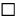 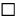 
Перевозка опасных грузов осуществляется в соответствии с требованиями Технических инструкций ИКАО
Полеты в условиях ограниченной видимости: 
Заход на посадку и посадка;
Взлет
Расширенные эксплуатационные возможности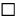 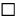 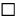 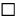 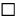 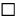 
САТ RVR: м; DH м (фут);
Н обл.:___ м (фут); Вид.: м;
Навигационные
спецификации для полетов
в условиях PBN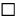 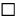 
Полеты по ППП на вертолетах с ЛТХ класса ___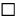 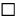 
Полеты с грузом на внешней подвеске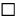 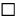 
Сохранение летной годности
EFB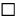 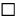 
Прочее 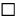 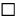 